Publicado en  el 23/11/2015 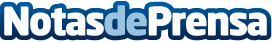 EmpleaLab, unas jornadas para analizar la situación del empleo juvenil`EmpleaLab Cantabria', organizado por el gobierno cántabro, tendrá lugar los días 26 y 27 de noviembre en la Fundación BotínDatos de contacto:Nota de prensa publicada en: https://www.notasdeprensa.es/emplealab-unas-jornadas-para-analizar-la Categorias: Cantabria Recursos humanos http://www.notasdeprensa.es